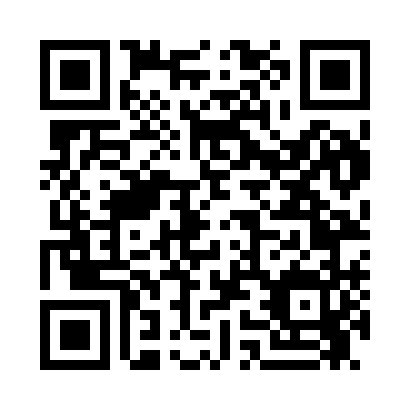 Prayer times for Acidalia, New York, USAWed 1 May 2024 - Fri 31 May 2024High Latitude Method: Angle Based RulePrayer Calculation Method: Islamic Society of North AmericaAsar Calculation Method: ShafiPrayer times provided by https://www.salahtimes.comDateDayFajrSunriseDhuhrAsrMaghribIsha1Wed4:285:5612:574:507:599:272Thu4:265:5412:574:508:009:293Fri4:255:5312:574:518:029:304Sat4:235:5212:574:518:039:325Sun4:215:5012:574:518:049:336Mon4:205:4912:574:528:059:357Tue4:185:4812:574:528:069:368Wed4:165:4712:574:528:079:389Thu4:155:4612:574:538:089:3910Fri4:135:4512:574:538:099:4111Sat4:125:4312:574:538:109:4212Sun4:105:4212:564:548:119:4313Mon4:095:4112:564:548:129:4514Tue4:075:4012:564:548:139:4615Wed4:065:3912:574:548:149:4816Thu4:055:3812:574:558:159:4917Fri4:035:3712:574:558:169:5118Sat4:025:3712:574:558:179:5219Sun4:015:3612:574:568:189:5320Mon3:595:3512:574:568:199:5521Tue3:585:3412:574:568:209:5622Wed3:575:3312:574:578:219:5823Thu3:565:3212:574:578:229:5924Fri3:555:3212:574:578:2310:0025Sat3:535:3112:574:588:2410:0226Sun3:525:3012:574:588:2510:0327Mon3:515:3012:574:588:2510:0428Tue3:505:2912:584:588:2610:0529Wed3:495:2912:584:598:2710:0630Thu3:495:2812:584:598:2810:0831Fri3:485:2812:584:598:2910:09